 	  XI WROCŁAWSKI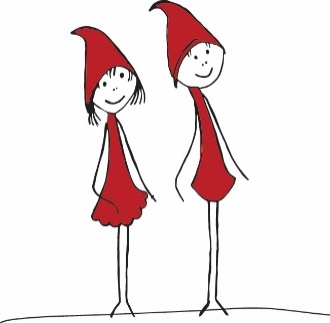 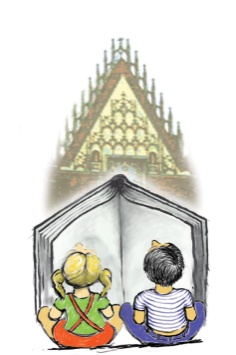 					KONKURS		„POŻERACZE KSIĄŻEK”REGULAMINI. ORGANIZATOR I PATRONATOrganizatorem Konkursu jest Szkoła Podstawowa nr 107 we Wrocławiu z siedzibą przy ul. B. Prusa 64 we Wrocławiu, tel. (71) 798-68-37.Konkurs objęty jest honorowym patronatem Miejskiej Biblioteki Publicznej we Wrocławiu i organizatorów akcji „Cały Wrocław czyta” II. CELE KONKURSURozwijanie zainteresowań czytelniczych.Promowanie lektur, które niosą przesłanie szacunku wobec dziecka, ludzi, innych istot, prawa, kształtują pozytywne wzorce zachowań, zawierają humor na dobrym poziomie, budują pozytywny stosunek do świata i wiarę w siebie.Doskonalenie umiejętności czytania ze zrozumieniem.III. ADRESACI I PRZEBIEG KONKURSUDo Konkursu zaproszeni są uczniowie kl. 4-8 ze szkół podstawowych z Wrocławia i województwa dolnośląskiego.Konkurs trwa od października 2020 do kwietnia 2021 r.Organizatorzy w październiku przesyłają do szkół dwie listy lektur- dla uczniów klas 4-6 i klas 7-8.Placówki, które chcą wziąć udział w Konkursie, powinny do końca grudnia 2020 roku wypełnić zgłoszenie (załącznik nr 1) i wysłać je pocztą elektroniczną na adres:  beawis9657@edu.wroclaw.pl  Wyłącznie w taki sposób można zgłosić szkołę do konkursu.Eliminacje szkolne  i finał on-line odbywają się w macierzystych szkołach.Każda szkoła w wewnętrznych eliminacjach wybiera  finalistów konkursu. Uczestnicy Konkursu zobowiązani są dostarczyć oświadczenie rodziców/opiekunów prawnych dotyczące zgody na udział w Konkursie (załącznik nr 2) nauczycielowi organizującemu konkurs w macierzystej szkole. Brak oświadczenia jest równoznaczny z niedopuszczeniem ucznia do udziału w finale Konkursu. Zgoda na publikację danych osobowych na stronie internetowej ma charakter dobrowolny i jej wyrażenie lub brak nie ma wpływu na udział w Konkursie.Nazwiska i imiona uczniów (z podaniem klasy i numeru szkoły, której są reprezentantami) należy przesłać pocztą elektroniczną ( służbową) do 10 kwietnia 2021 roku na pocztę elektroniczną: beawis9657@edu.wroclaw.pl. W zgłoszeniu należy podać , czy uczestnik posiada zgodę na publikację danych osobowych na stronie internetowej Organizatora Konkursu.Nauczyciel prowadzący Konkurs w szkole macierzystej może to uczynić po otrzymaniu oświadczeń  od rodziców (opiekunów prawnych) uczniów biorących udział w XI WROCŁAWSKIM KONKURSIE „POŻERACZE KSIĄŻEK” Organizatorzy Konkursu po 19 kwietnia 2021 roku przesyłają do zgłoszonych szkół instrukcję przeprowadzenia finału Konkursu.Finał Konkursu (bez dogrywki) odbędzie się 27 kwietnia 2021 roku o godzinie 9.00. Dzień wcześniej organizatorzy prześlą do zgłoszonych szkół link do testu finałowego do rozwiązania na komputerze. Link uaktywni się w dniu Konkursu (27 kwietnia  o godzinie 9.00).Finał polega na rozwiązaniu przez uczniów pisemnego testu składającego się z ok. 40 zadań zamkniętych i otwartych (krótkiej odpowiedzi, wielokrotnego wyboru, na dobieranie lub typu prawda/fałsz) dotyczących znajomości treści podanych lektur. Czas rozwiązania testu jest ograniczony. O godzinie 9.35  link z testem przestanie być aktywny. Nauczyciele nadzorujący przebieg Konkursu w swojej szkole zobowiązani są do zapewnienia warunków umożliwiających samodzielną pracę uczniów. Niedopuszczalne jest korzystanie przez uczniów z jakichkolwiek pomocy, notatek, telefonów i książek oraz porozumiewanie się między uczestnikami Konkursu. Niedopuszczalne jest rozwiązanie testu przez ucznia w domu. Nauczyciele organizujący finał w swojej szkole zobowiązani są do przygotowania protokołu, czytelnego podpisania go i odesłania skanu do organizatorów w SP 107 (załącznik nr 5) najpóźniej do 29 kwietnia 2021 r.W tym roku uczniowie klas 4-6 i 7-8 otrzymują inne testy, których treść jest związana z listą lektur dla odpowiedniej kategorii wiekowej. Czas pracy: 35 minutLaureatami XI WROCŁAWSKIEGO KONKURSU „POŻERACZE KSIĄŻEK” zostają uczniowie, którzy zajęli 1, 2 i 3 miejsce w Konkursie.Informacja o terminie i miejscu wręczenia nagród zostanie ogłoszona na stronie internetowej Szkoły Podstawowej nr 107 (w zakładce: konkursy) po 10 maja 2021 r.Organizatorzy niezwłocznie poinformują zgłoszone szkoły, czy Konkurs został objęty honorowym patronatem przez Dolnośląskiego Kuratora Oświaty oraz czy Konkurs został wpisany na listę konkursów premiowanych punktami rekrutacyjnymi. Taka informacja zostanie także umieszczona na stronie internetowej Szkoły Podstawowej nr 107.IV. LEKTURYDla klas 4-6 1. Ożogowska Hanna Głowa na tranzystorach2. Szczygielski Marcin Czarownica piętro niżej3. Maleszka Andrzej Magiczne drzewo.cz.7 Świat ogromnych4. Przybylski Maciej Honor Lontrusa5. Bahdaj Adam Uwaga, czarny parasol!6.  Riordan Rick  Percy Jackson i bogowie olimpijscy cz.1 Złodziej pioruna7. Paver Michelle Kroniki Pradawnego Mroku cz.3 Pożeracz dusz8. Ohlsson Kristina Szklane dzieci cz.2 Srebrny chłopiec 9. Flanagan John Drużyna cz.5 Góra Skorpiona10. Cameron W. Bruce Był sobie piesDla klas 7-8  1. Ryrych Katarzyna Jasne dni, ciemne dni2. Szklarski Alfred Tajemnicza wyprawa Tomka3. Ożogowska Hanna Głowa na tranzystorach  4. Ciwoniuk Barbara Ania5. Stelmaszyk Agnieszka Kroniki Archeo. cz.2 Skarb Atlantów6. Paver Michelle Kroniki Pradawnego Mroku cz.3 Pożeracz dusz7. Riordan Rick  Percy Jackson i bogowie olimpijscy cz.1 Złodziej pioruna8. Christie Agata I nie było już nikogo 9. Collins Suzanne Igrzyska śmierci  cz. 2. W pierścieniu ognia 10. Flanagan John Drużyna cz.5 Góra SkorpionaV. INFORMACJE DODATKOWE1. Prace uczniów sprawdzają organizatorzy Konkursu z SP 107.2.Dane osobowe uczestników Konkursu będą wykorzystywane zgodnie ogólnym rozporządzeniem o ochronie danych osobowych (RODO), dla celów przeprowadzenia Konkursu, jego promocji oraz w związku z wydaniem nagrody.3. Wszelkich informacji na temat Konkursu organizatorzy udzielają telefonicznie pod numerem tel. SP 107:  71 798 68 37 wew. 130 oraz elektronicznie :bibliotekarz - pani Beata Wiśniewska, mail:  beawis9657@edu.wroclaw.plZałącznik nr 1WZÓR ZGŁOSZENIA SZKOŁY DO UDZIAŁU W XI WROCŁAWSKIM KONKURSIE„POŻERACZE KSIĄŻEK”Załącznik nr 2   XI WROCŁAWSKIEGO KONKURSU "POŻERACZE KSIĄŻEK"OŚWIADCZENIE RODZICÓW (opiekunów prawnych) UCZNIÓW BIORĄCYCH UDZIAŁ W XI WROCŁAWSKIM KONKURSIE „POŻERACZE KSIĄŻEK”Wyrażam zgodę na udział mojego dziecka: ………………………………………………………………………………………………....................(imię i nazwisko)...................................................................................................................................................................                           (nazwa szkoły) w XI WROCŁAWSKIM KONKURSIE "POŻERACZE KSIĄŻEK"Administratorem danych osobowych jest Szkoła Podstawowa nr 107 im. Piotra Włostowica, ul. B. Prusa 64, 50-319 Wrocław. Kontakt do naszego inspektora ochrony danych: inspektor@coreconsulting.pl  lub CORE Consulting sp. z o.o., ul. Wyłom 16, 61-671 Poznań. Szczegółowe informacje o regułach przetwarzania danych w związku z Konkursem dostępne są w biurze podawczym oraz na http://www.sp107.wroclaw.pl/ jako załącznik nr 3 do Regulaminu. Konkursu.Tym samym przyjmuję do wiadomości, iż zgłoszenie udziału w konkursie jest równoznaczne ze zgodą na przetwarzanie danych osobowych. Wyrażenie zgody jest warunkiem koniecznym do udziału w konkursie...........................................................................                                                                             podpis rodzica (opiekuna prawnego)Oświadczam, że zapoznałam/em się z Regulaminem XI WROCŁAWSKIEGO KONKURSU "POŻERACZE KSIĄŻEK" i akceptuję jego postanowienia.Oświadczam, że zapoznałem/łam się z Zasadami przetwarzania danych w Konkursie (stanowiącymi załącznik nr 3 do Regulaminu Konkursu).						………………………………………………………podpis rodzica (opiekuna prawnego)Ponadto:Wyrażam zgodę na opublikowanie na stronie internetowej Organizatorów Konkursu: http://www.sp107.wroclaw.pl/ wyników mojego dziecka uzyskanych w finale Konkursu w roku szkolnym 2020/2021. Informacja będzie zawierała imię i nazwisko ucznia, szkoła do jakiej uczęszcza, oraz zajęte miejsce (bez informacji o liczbie uzyskanych punktów).Pamiętaj, że wyrażenie zgody jest dobrowolne oraz, że możesz każdej chwili wycofać swoją zgodę, jednak przetwarzanie już dokonane przed jej cofnięciem będzie legalne. .....................................................................................................................................................                                                                                       podpis rodzica (opiekuna prawnegoZałącznik nr 3   XI WROCŁAWSKIEGO KONKURSU "POŻERACZE KSIĄŻEK"ZASADY PRZETWARZANIA DANYCH OSOBOWYCH W ZWIĄZKU Z ORGANIZACJĄ XI WROCŁAWSKIEGO KONKURSU „POŻERACZE KSIĄŻEK”Poniżej przedstawiamy informacje o tym, w jaki sposób, w jakich celach oraz w jakim zakresie przetwarzamy:dane osobowe uczestnika, dane osobowe rodzica uczestnika,nauczycieli prowadzących szkolny etap Konkursu,  w związku z organizacją XI Wrocławskiego Konkursu „Pożeracze Książek” (dalej: Konkurs).KIM JESTEŚMY?Jesteśmy jednostką organizacyjną Gminy Miejskiej Wrocław i nazywamy się Szkoła Podstawowa nr 107 im. Piotra Włostowica, ul. Bolesława Prusa 64, 50-318 Wrocław (dalej: My lub Organizator).  Kontakt z naszym inspektorem ochrony danych jest możliwy pod adresem e-mail inspektor@coreconsulting.pl lub listownie pod adresem CORE Consulting sp. z o.o., ul. Wyłom 16, 61-671 Poznań.SKĄD MAMY DANE OSOBOWE?Dane uczestnika pozyskujemy od placówki, która zgłasza go do nas jako finalistę wyłonionego na etapie szkolnym.Dane rodzica pozyskujemy, otrzymując jego zgodę na udział dziecka w Konkursie.Dane nauczyciela otrzymujemy od placówki zgłaszającej się do udziału w Konkursie.  W JAKIM CELU PRZETWARZAMY DANE OSOBOWE?Otrzymane dane przetwarzamy w celu organizacji Konkursu oraz ogłoszenia jego wyników.W JAKIM ZAKRESIE PRZETWARZAMY DANE OSOBOWE?Dane uczestnika przetwarzamy w następującym zakresie: imię i nazwisko, klasa (oddział), szkoła macierzysta.Dane rodzica przetwarzamy w zakresie imienia, nazwiska oraz podpisu.Dane nauczyciela przetwarzamy w zakresie jego imienia i nazwiska oraz szkoły macierzystej. NA JAKIEJ PODSTAWIE PRAWNEJ PRZETWARZAMY DANE?Dane osobowe uczestnika, rodzica i opiekuna artystycznego przetwarzamy w oparciu o interes publiczny i wykonywanie władzy publicznej – gdzie mamy prawo i obowiązek działać na rzecz lokalnej społeczności, w tym przypadku poprzez stworzenie warunków do rozwoju zainteresowań i uzdolnień uczniów. Podanie danych jest obowiązkowe w celu przeprowadzenia konkursu. JAKIE ZGODY ZBIERAMY?W związku z tym, że chcielibyśmy opublikować na stronie internetowej listę finalistów, od rodziców (opiekunów prawnych) uczestników zbieramy zgody na opublikowanie ich danych osobowych na tej na liście.Cofnięcie zgody nie wpływa na zgodność z prawem przetwarzania, którego dokonano na podstawie zgody przed jej wycofaniem.JAK DŁUGO PRZETWARZAMY DANE OSOBOWE?Dane będziemy przetwarzać przez okres niezbędny do organizacji Konkursu, ogłoszenia jego wyników lub do wycofania zgody, a następnie w celach archiwalnych, zgodnie z regulacjami ustawy o narodowym zasobie archiwalnym i archiwach.  KTO JEST ODBIORCĄ DANYCH OSOBOWYCH?Nie przekazujemy danych żadnym podmiotom komercyjnym na własność. Powinieneś jednak wiedzieć, że dane udostępniamy:kancelariom prawnym, które wspierają nas w obszarze bieżącej działalności,firmom obsługującym nas w obszarze IT, w tym serwisującym urządzenia wykorzystywane przez nas w bieżącej działalności,podmiotom utrzymującym oprogramowanie, z którego korzystamy w ramach bieżącej działalności,innym podmiotom wspierającym nas w ramach bieżącej działalności i organizacji konkursu, na podstawie wiążących nas umów.Każdemu z podwykonawców przekazujemy tylko te dane, które są niezbędne dla osiągnięcia danego celu. Dane osobowe nie podlegają profilowaniu ani zautomatyzowanemu podejmowaniu decyzji. W JAKI SPOSÓB PRZETWARZAMY DANE OSOBOWE?Przetwarzamy dane osobowe zgodnie z obowiązującym prawem, w szczególności zgodnie z przepisami ustawy o ochronie danych osobowych oraz zgodnie z ogólnym rozporządzeniem o ochronie danych. Mamy na uwadze następujące reguły, którymi kierujemy się przy przetwarzaniu danych:Reguła adekwatnościPrzetwarzamy tylko te dane, które są niezbędne dla osiągnięcia danego celu przetwarzania; dla każdego procesu przeprowadziliśmy analizę spełnienia tej reguły.Reguła transparentnościPowinieneś mieć pełną wiedzę o tym, co dzieje się z Twoimi danymi (lub danymi Twojego dziecka). Niniejszy dokument, w którym staramy się udzielić Tobie pełnej informacji o regułach przetwarzania przez nas danych jest jej przejawem.Reguła prawidłowościStaramy się, aby dane w naszych systemach były aktualne i zgodne z prawdą. Jeżeli stwierdzisz, że w jakimś obszarze Twoje dane osobowe (lub dane Twojego dziecka) nie zostały przez nas zaktualizowane lub są błędne, proszę skontaktuj się z nami bezpośrednio lub pod  adresem mailowym inspektor@coreconsulting.pl, lub pisząc na adres CORE Consulting sp. z o.o., ul. Wyłom 16, 61-671 Poznań.Reguła integralności i poufnościStosujemy niezbędne środki zabezpieczające poufność i integralność danych osobowych. Cały czas je usprawniamy, wraz ze zmieniającym się otoczeniem i postępem technologicznym. Zabezpieczenia obejmują środki fizyczne i technologiczne ograniczające dostęp do danych, jak również stosowne środki zabezpieczające przed utratą danych.Reguła rozliczalnościChcemy móc rozliczyć się z każdego naszego działania na danych osobowych, tak abyśmy w razie Twojego zapytania, mogli udzielić Ci pełnej i rzetelnej informacji dotyczącej tego jakie działania realizowaliśmy na Twoich danych (lub na danych Twojego dziecka). JAKIE MASZ PRAWA?Prawo ochrony danych osobowych daje Ci szereg praw, z których możesz skorzystać w dowolnej chwili. O ile nie będziesz tych praw nadużywał (np. nieuzasadnione codzienne prośby o udzielenie informacji), to korzystanie z nich będzie dla Ciebie nieodpłatne i powinno być łatwe w realizacji. Twoje prawa obejmują:Prawo dostępu do treści swoich danych osobowychTo prawo oznacza, że możesz poprosić, abyśmy wyeksportowali z naszych baz danych informacje jakie mamy o Tobie (lub Twoim dziecku), i przesłali je do Ciebie w jednym z powszechnie wykorzystywanych formatów (np. XLSX, DOCX itp.).Prawo do poprawiania danychJeżeli dowiesz się, że przetwarzane przez nas dane są nieprawidłowe, masz prawo poprosić nas o ich poprawienie, a my będziemy zobowiązani to zrobić. W takim przypadku mamy prawo poprosić Ciebie o przedstawienie jakiegoś dokumentu lub innego dowodu na okoliczność zmiany danych.Prawo do ograniczenia przetwarzania danychJeżeli pomimo zastosowania się przez nas do reguły adekwatności, o której piszemy w części „W jaki sposób przetwarzamy dane osobowe”, uznasz, że dla określonego procesu przetwarzamy zbyt szeroki katalog Twoich danych osobowych (lub danych Twojego dziecka), masz prawo zażądać, abyśmy ograniczyli ten zakres przetwarzania. O ile Twoje żądanie nie będzie sprzeciwiało się wymaganiom nakładanym na nas przez obowiązujące prawo, przychylimy się do Twojego żądania.Prawo do żądania usunięcia danychPrawo to, zwane również prawem do bycia zapomnianym, oznacza Twoje prawo do żądania, abyśmy usunęli z naszych systemów bazodanowych oraz z naszej dokumentacji wszelkie informacje zawierające Twoje dane osobowe (lub dane Twojego dziecka). Pamiętaj, że nie będziemy mogli tego uczynić, jeżeli na podstawie przepisów prawa mamy obowiązek przetwarzania danych (np. toczące się postępowanie administracyjne, obowiązek zapewnienia edukacji). W każdym przypadku jednak usuniemy dane osobowe w możliwie najpełniejszym zakresie, a tam gdzie nie jest to możliwe zapewnimy ich pseudonimizację (co oznacza brak możliwości zidentyfikowania osoby, której dane dotyczą bez odpowiedniego klucza powiązań), dzięki czemu Twoje dane (lub dane Twojego dziecka), które musimy zachować zgodnie z obowiązującym prawem, będą dostępne wyłącznie dla bardzo ograniczonego kręgu osób w naszej jednostce.Uprawnienia, o których mowa powyżej, możesz wykonywać poprzez kontakt z nami pod adresem e-mail inspektor@coreconsulting.pl lub listownie pod adresem CORE Consulting sp. z o.o., ul. Wyłom 16, 61-671 Poznań.Na te dane możesz pisać również wówczas, gdy jakieś działanie lub sytuacja, z którą się spotkasz, będzie budziła Twoje obawy, czy na pewno jest zgodna z przepisami, czy nie narusza przypadkiem Twoich praw lub wolności. W takim przypadku odpowiemy na Twoje pytania i wątpliwości oraz niezwłocznie ustosunkujemy się do danego zagadnienia.Jeżeli uznasz, że w jakikolwiek sposób naruszyliśmy reguły przetwarzania Twoich danych (lub danych Twojego dziecka) to masz prawo do złożenia skargi bezpośrednio do organu nadzoru (od 25 maja 2018 roku jest to Prezes Urzędu Ochrony Danych Osobowych, ul. Stawki 2, 00-193 Warszawa). W ramach wykonania tego uprawnienia powinieneś podać pełny opis zaistniałej sytuacji oraz wskazać jakie działanie uznajesz za naruszające Twoje prawa lub wolności. Skargę należy złożyć bezpośrednio do organu nadzoru. PRAWO DO SPRZECIWUOdrębnie chcemy Cię poinformować, że masz również prawo do tzw. sprzeciwu wobec przetwarzania Twoich danych osobowych. Prawo do sprzeciwu składasz wówczas, gdy nie chcesz, abyśmy przetwarzali Twoje dane osobowe w określonym celu. W takim przypadku dalej będziemy przetwarzali Twoje dane dla potrzeb innych procesów (w innych celach), ale już nie dla celu, dla którego zgłosiłeś sprzeciw, chyba że Twoje żądanie sprzeciwia się obowiązkowi, które nakładają na nas przepisy prawa. Prawo do sprzeciwu możesz zgłosić na adres e-mail inspektor@coreconsulting.pl lub listownie pod adresem CORE Consulting sp. z o.o., ul. Wyłom 16, 61-671 Poznań.Załącznik nr 4  XI WROCŁAWSKIEGO KONKURSU "POŻERACZE KSIĄŻEK"(regulacja zasad przekazywania danych uczestników pomiędzy placówkami)ZASADY PRZETWARZANIA DANYCH OSOBOWYCH W ZWIĄZKU Z ORGANIZACJĄ XI WROCŁAWSKIEGO KONKURSU „POŻERACZE KSIĄŻEK”Niniejszy dokument stanowi „inny instrument prawny” w rozumieniu art. 28 ust. 3 Ogólnego Rozporządzenia o Ochronie Danych (RODO), na podstawie którego Organizator powierza placówce, z której wywodzi się uczestnik, który dostał się do finału Konkursu, przetwarzanie danych osobowych tego uczestnika. Placówka oświatowa poprzez przystąpienie do Konkursu, zgodnie z jego Regulaminem, akceptuje Zasady przetwarzania danych osobowych wyrażone w niniejszym dokumencie. Placówka przed przekazaniem danych osobowych uczestnika do Organizatora zobowiązana jest zapewnić wypełnienie i podpisanie przez przedstawiciela ustawowego uczestnika - formularza zgody na udział w konkursie. Wzór formularza stanowi załącznik nr 2 do Regulaminu Konkursu. Formularz, o którym mowa w pkt 2 powyżej, dla swojej ważności wymaga zadrukowania na dwóch stronach jednej kartki papieru oraz wyrażenia zgody co najmniej na udział uczestnika w Konkursie. Brak tej zgody uniemożliwi Organizatorowi uwzględnienie uczestnika w dalszych etapach Konkursu. Zgoda na publikację wyników na stronie internetowej ma charakter dobrowolny i jej wyrażenie lub brak nie ma wpływu na udział w Konkursie.Prawidłowo wydrukowany, wypełniony i podpisany formularz placówka przekazuje Organizatorowi wraz ze zgłoszeniem uczestników do II etapu Konkursu.Do czasu przekazania wypełnionych formularzy Organizatorowi placówka zobowiązana jest zapewnić ich poufność, integralność oraz bezpieczeństwo, zgodnie z przyjętymi u siebie zabezpieczeniami (nie mniejszymi jednak niż szafa/szuflada zamykana na klucz), do której dostęp mają wyłącznie osoby upoważnione (uwaga! Dotyczy wyłącznie już wypełnionych formularzy – o dane osobowe uczestników – a przed ich przesłaniem do Organizatora).W zakresie zbierania danych na potrzeby formularza placówka nie jest upoważniona do korzystania z zewnętrznych podwykonawców. W przypadku zwrócenia się przez uczestnika bezpośrednio do placówki z wnioskiem dotyczącym ochrony jego danych osobowych w związku z Konkursem, placówka przekaże treść takiego wniosku mailem na adres inspektor@coreconsulting.pl oraz będzie współpracować z Organizatorem w celu udzielenia odpowiedzi (w tym prześle oryginał wypełnionego formularza lub co najmniej podpisany skan).W przypadku wystąpienia w placówce incydentu, który wiąże się z ryzykiem dla danych osobowych zawartych na wypełnionych formularzach, placówka niezwłocznie zawiadamia o takiej okoliczności Organizatora na adres inspektor@coreconsulting.plPo zakończeniu Konkursu placówka zobowiązana jest zniszczyć wszelkie posiadane przez siebie kserokopie formularzy zgody na udział w Konkursie oraz zgody. Nie dotyczy to pozostałej dokumentacji związanej z Konkursem.W trakcie realizacji Konkursu placówka zobowiązana jest współdziałać z Organizatorem w obszarze przetwarzania danych osobowych Uczestników oraz, w razie potrzeby, jest zobowiązana poddać się audytowi w obszarze spełnienia przez nią warunków opisanych w niniejszym dokumencie (art. 28 ust. 3 lit. h) RODO).Dla usunięcia wątpliwości wskazuje się, że w I etapie Konkursu, który stanowi etap szkolny, Organizator nie ma i nie powinien mieć dostępu do danych osobowych wszystkich Uczestników. W tym zakresie placówka pozostaje wyłącznym administratorem danych osobowych Uczestników.Załącznik nr 5PROTOKÓŁ Z PRZEBIEGU FINAŁU XI WROCŁAWSKIEGO KONKURSU „POŻERACZE KSIĄŻEK”1. Nazwa szkoły:…………………………………………………………………………2. Imię i  nazwisko nauczyciela – organizatora finału w szkole:……………………………………………………………………………………………3. Imiona i nazwiska, klasa  uczestników finału  konkursu:…………………………………………………………………………………………..…………………………………………………………………………………………..…………………………………………………………………………………………..………………………………………………………………………………………….4. Imiona i nazwiska oraz czytelne podpisy dwóch nauczycieli obecnych w czasie rozwiązywania testu finałowego:…………………………………………………………………………………………………………………………………………………………………………………..NAZWA SZKOŁYADRES E- MAIL SZKOŁY lub SŁUŻBOWY NAUCZYCIELA PROWADZĄCEGO KONKURSTELEFON DO SZKOŁYNAZWISKO NAUCZYCIELA PROWADZĄCEGO KONKURS